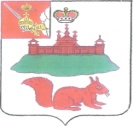 АДМИНИСТРАЦИЯ КИЧМЕНГСКО-ГОРОДЕЦКОГО МУНИЦИПАЛЬНОГО РАЙОНА ВОЛОГОДСКОЙ ОБЛАСТИ ПОСТАНОВЛЕНИЕ                   от 12.04.2017   №  135                            с. Кичменгский Городок«О внесении изменений в постановлениеот 13.11.2014 года № 547»Администрация района ПОСТАНОВЛЯЕТ:Внести в постановление администрации района от 13.11.2014 года                 № 547 «Об утверждении муниципальной программы «Охрана окружающей среды и рациональное природопользование в Кичменгско - Городецком муниципальном районе на 2015-2020 годы » изменения, изложив приложение к постановлению в новой редакции, согласно приложению к настоящему постановлению.Контроль за исполнением настоящего постановления возложить на начальника управления по экономической политике и сельскому хозяйству, заместителя главы района по экономике и финансам Е. М. Рябеву.Настоящее постановление разместить на официальном сайте Кичменгско - Городецкого муниципального района в сети Интернет.Первый заместитель Главы администрации района,ВрИО Главы администрации района	        О.В.Китаева